                       CARDÁPIO FEVEREIRO –  PRÉ ESCOLA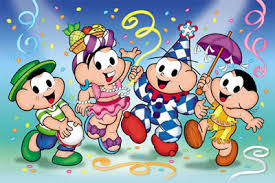 PRIMEIRA SEMANA (05/02 à 09/02)PRIMEIRA SEMANA (05/02 à 09/02)PRIMEIRA SEMANA (05/02 à 09/02)PRIMEIRA SEMANA (05/02 à 09/02)PRIMEIRA SEMANA (05/02 à 09/02)SegundaTerçaQuartaQuintaSextaRisoto /CarreteiroSalada de alfaceSuco de maracujá Sanduíche Suco de uva Fruta Arroz/feijãoCarne suínaSalada de repolhoGelatina ColoridaFrutaSEGUNDA SEMANA (14/02 à 16/02)SEGUNDA SEMANA (14/02 à 16/02)SEGUNDA SEMANA (14/02 à 16/02)SEGUNDA SEMANA (14/02 à 16/02)SEGUNDA SEMANA (14/02 à 16/02)SegundaTerçaQuartaQuintaSextaRecesso Feriado !!!! 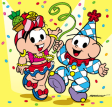 Recesso Polenta Carne moída ao molhoSalada de beterrabaBolacha CaseiraLeite com achocolatadoTERCEIRA SEMANA (19/02 à 22/02)TERCEIRA SEMANA (19/02 à 22/02)TERCEIRA SEMANA (19/02 à 22/02)TERCEIRA SEMANA (19/02 à 22/02)TERCEIRA SEMANA (19/02 à 22/02)SegundaTerçaQuartaQuintaSextaPão c queijoChá geladoFruta Panqueca Suco Fruta BolachaChá gelado Fruta Arroz e FeijãoFrango AssadoSalada de alfaceBolo de maça  + suco de maracujá Fruta (QUARTA SEMANA 26/02 à 02/03)(QUARTA SEMANA 26/02 à 02/03)(QUARTA SEMANA 26/02 à 02/03)(QUARTA SEMANA 26/02 à 02/03)(QUARTA SEMANA 26/02 à 02/03)SegundaTerçaQuartaQuinta Sexta Vitamina de leite c leiteBolacha Salgada Arroz/feijão Ovos mexidosSuco de Laranja Bolo de ChocolateCafé c leiteFruta Macarrão c  molho de carne  moída  milho/ervilhaSalada de alface Sagu com creme 